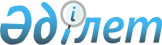 О внесении изменений и дополнения в постановления Правительства Республики Казахстан от 4 марта 2011 года № 225 "Об утверждении Программы посткризисного восстановления (оздоровление конкурентоспособных предприятий)" и от 8 сентября 2011 года № 1031 "Об утверждении Правил субсидирования процентной ставки вознаграждения в рамках Программы посткризисного восстановления (оздоровление конкурентоспособных предприятий) и внесении дополнения в постановление Правительства Республики Казахстан от 4 марта 2011 года № 225 "Об утверждении Программы посткризисного восстановления (оздоровление конкурентоспособных предприятий)"
					
			Утративший силу
			
			
		
					Постановление Правительства Республики Казахстан от 16 мая 2014 года № 495. Утратило силу постановлением Правительства Республики Казахстан от 10 ноября 2014 года № 1182      Сноска. Утратило силу постановлением Правительства РК от 10.11.2014 № 1182 (вводится в действие с 01.01.2017).      Примечание РЦПИ!

      Порядок введения в действие см. п. 2.

      Правительство Республики Казахстан ПОСТАНОВЛЯЕТ:



      1. Внести в некоторые решения Правительства Республики Казахстан следующие изменения и дополнение: 



      1) в постановлении Правительства Республики Казахстан от 4 марта 2011 года № 225 «Об утверждении Программы посткризисного восстановления (оздоровление конкурентоспособных предприятий)»:



      в Программе посткризисного восстановления (оздоровление конкурентоспособных предприятий), утвержденной указанным постановлением:



      в разделе 4 «Цель, задачи, целевые индикаторы и показатели результатов реализации Программы»:



      в подразделе «Показатели результатов реализации Программы»:



      часть девятую пункта 4 изложить в следующей редакции:

      «При отсутствии решения суда о введении ускоренной реабилитационной процедуры, предусматривающей мораторий на подачу исков кредиторов о признании предприятия банкротом (определения о приостановлении реабилитационной процедуры по предприятию, находящемуся в реабилитационной процедуре), меры государственной поддержки применяются, в случае, если поправки, предусмотренные в пункте 5 настоящего раздела Программы, не были приняты до признания предприятия участником Программы. При этом после принятия вышеуказанных поправок, участник направляет в суд заявление о введении ускоренной реабилитационной процедуры, предусматривающей мораторий на подачу исков кредиторов о признании предприятия банкротом (заявление о приостановлении реабилитационной процедуры по участнику, находящемуся в реабилитационной процедуре). Субсидирование участников, в отношении которых применена судебная процедура реабилитации, осуществляется в соответствии с договором субсидирования с учетом оказанных мер со стороны кредиторов (проведенной реструктуризации) после приостановления реабилитационной процедуры.»;



      2) в постановлении Правительства Республики Казахстан от 8 сентября 2011 года № 1031 «Об утверждении Правил субсидирования процентной ставки вознаграждения в рамках Программы посткризисного восстановления (оздоровление конкурентоспособных предприятий) и внесении дополнения в постановление Правительства Республики Казахстан от 4 марта 2011 года № 225 «Об утверждении Программы посткризисного восстановления (оздоровление конкурентоспособных предприятий)» (САПП Республики Казахстан, 2011 г., № 53, ст. 755): 



      в Правилах субсидирования процентной ставки вознаграждения в рамках Программы посткризисного восстановления (оздоровление конкурентоспособных предприятий), утвержденных указанным постановлением:



      пункт 9 изложить в следующей редакции:

      «9. Субсидирование осуществляется в соответствии с графиком погашения. Субсидирование участников, в отношении которых применена судебная процедура реабилитации, осуществляется в соответствии с графиком погашения с учетом оказанных мер со стороны кредиторов (проведенной реструктуризации) после приостановления реабилитационной процедуры.»;



      пункт 13 дополнить частью четвертой следующего содержания:

      «При оказании дополнительных мер поддержки со стороны кредиторов в виде снижения процентной ставки вознаграждения по кредиту и (или) лизинговым операциям, купона по облигациям, изменение графика погашения не требуется.»;



      часть вторую пункта 14 изложить в следующей редакции:

      «Заявка оператора по субсидированию представляется в уполномоченный орган на сумму, подлежащую перечислению в финансовую организацию в предстоящие три месяца, с учетом положений, предусмотренных пунктом 22-1 настоящих Правил. В случае возобновления (осуществления) выплат, заявка на субсидирование представляется на сумму, подлежащую перечислению в финансовую организацию, в том числе за период просроченных платежей по кредиту, лизинговым операциям или купону по облигациям.»;



      пункт 15 изложить в следующей редакции: 

      «15. Уполномоченный орган в течение пяти рабочих дней со дня получения заявки оператора по субсидированию перечисляет на его расчетный счет денежные средства для субсидирования в размере, указанном в заявке оператора по субсидированию.»;



      часть первую и третью пункта 21 изложить в следующей редакции:

      «21. В случае полной оплаты участником просроченных платежей по кредиту, лизинговым операциям или купону по облигациям, в том числе не субсидируемой части ставки вознаграждения, по графику погашения, финансовая организация письменно уведомляет об этом оператора по субсидированию в срок не позднее дня, следующего за днем полной оплаты просроченных платежей. В последующем оператор по субсидированию уведомляет об этом уполномоченный орган в срок не позднее дня, следующего за днем получения уведомления финансовой организации.»;

      «В случае выявления в ходе мониторинга реализации Программы в части субсидирования неуплаты участником просроченных платежей по кредиту, лизинговым операциям или купону по облигациям, в том числе не субсидируемой части ставки вознаграждения по графику погашения, свыше девяноста календарных дней, кроме случаев неосуществления мер государственной поддержки в виде субсидирования участникам, в отношении которых применена судебная процедура реабилитации, оператор по субсидированию уведомляет об этом уполномоченный орган, который инициирует исключение участника из Программы.»;



      в приложении 2 к указанным Правилам:



      подпункт 1) пункта 2.2. изложить в следующей редакции:

      «1) в течение пяти рабочих дней со дня получения заявки Компании, по форме, согласно Приложению 3 к Правилам, перечислить на расчетный счет Компании денежные средства в размере, указанном в заявке;».



      2. Настоящее постановление вводится в действие со дня его подписания, за исключением абзацев пятого, шестого подпункта 1) и абзацев третьего, четвертого, пятого и шестого подпункта 2) пункта 1, которые вводятся в действие с 29 декабря 2011 года, абзаца тринадцатого подпункта 2) пункта 1, который вводится в действие с 7 марта 2013 года.      Премьер-Министр

      Республики Казахстан                       К. Масимов
					© 2012. РГП на ПХВ «Институт законодательства и правовой информации Республики Казахстан» Министерства юстиции Республики Казахстан
				